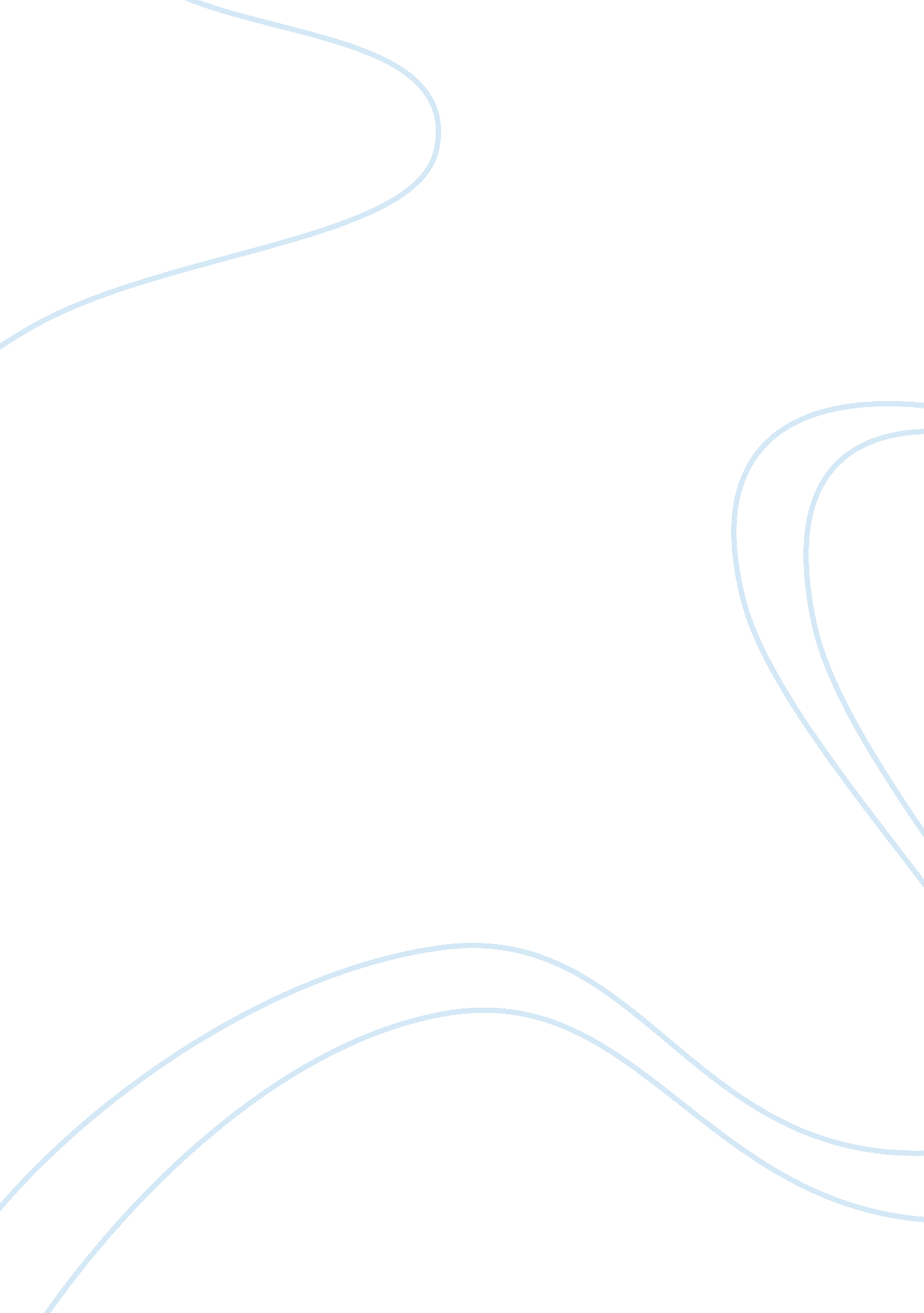 It’s unbearable things every day, from catastrophesSociology, Poverty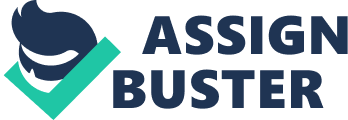 It’s known that thousandsof people face unbearable things every day, from catastrophes to incurablediseases. Things of this sort have become normal to everyone, and it’s knowthat life is like that, is never certain what will happen. The less fortunateto be categorized in the poverty class are the ones more susceptible to badexperiences. Children are more likely to be permanently affected by this livingconditions. Most of kids who grow up their whole life in bad neighborhoodsdon’t aspire for a better future. An article in the New York Times made a precisepoint in this subject, “ Low-income boys who grew up there in recent decadesmake roughly 25 percent less as adults than similar low-income boys who wereborn in the city and moved as small children to an average place”  (Leonhardt, Cox, & Miller, 2015). The article was focus on a research that demonstrated howpoverty was different in every city. It shows how many states have a hugepoverty rate which would result in the people located in those areas notfinding a way to improve. However, no matter where this child lived if theymoved to better neighborhood there was always better signs of success for them. In safer areas children are exposed to better education and a healthierenvironment. Families with young kids are the one prone to want to move frombad areas. On the other hand, young adults and up don’t show a big improvementfrom switching to safer neighborhoods. Peter Edelman a professor of law stated,” The census tells us that 20. 5 million people earn incomes below half thepoverty line” (2012). Generally speaking, children have a shot at becoming somethingin life if they are given an opportunity of living in a safe and controlled environment. However, many people don’t get such opportunities to flee these places or simplydon’t wish to leave all their belongings behind. We must find a way to help povertyfrom a different point of view. “ For all the benefits that moves can bring, they are not a solution to poverty… Finding ways to improvethose neighborhoods, for people who cannot or do not want to move, is alsoimportant” (Leonhardt, Cox, & Miller, 2015). The statement made inthe article above is how we should be handling the situation. This way we couldhelp everybody not just the few that are able to leave with or without help fromthe organizations. America being the greatest economy in the world should be ableto find a way to carry his citizens out of the sinkhole that is called poverty. 